Escucha la canción “Días tristes” en youtube (https://www.youtube.com/watch?v=An4T0wUerRs )y completa las letras de la canción con las formas del futuro. Für Lehrkräfte: Sie können dieses Word benutzen oder die online Lösung mittels learning app anbieten: https://learningapps.org/display?v=p77pwdg3520Días tristes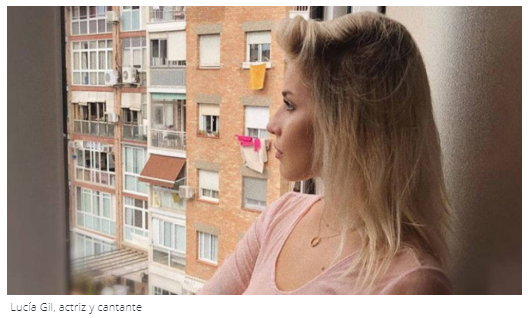 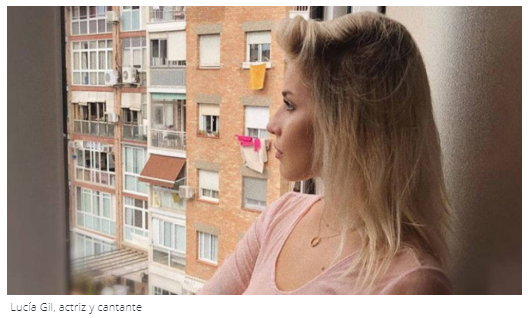 Nos cuesta mucho estar muy solosBuscamos mil maneras de vencer la estupidezMeses grisesEs tiempo de escondernosTal vez sea la forma de encontrarnos otra vezPero son las 8 y has salido a aplaudir a tu ventanaMe dan ganas de llorarAl vernos desde lejos tan unidosEmpujando al mismo sitioSolo queda un poco másREFRÁN:________________ a juntarnos________________ a brindarUn café queda pendiente en nuestro bar________________ ese metro de distancia entre tú y yoYa no __________ una pantalla entre los dosAhora es tiempo de pensar y ser pacientesConfiar más en la genteAyudar a los demásMientras tanto otros cuidan a los pacientesUn puñado de valientesQue hoy tampoco ___________Pero son las 8 y has salido a aplaudir a tu ventanaMe dan ganas de llorarAl vernos desde lejos tan unidosEmpujando al mismo sitioSolo queda un poco másREFRÁNY después de pasar la cuarentena____________ hecho puente que ___________Mi puerta al empezar la primaveraY la tuya que el verano me ______________REFRÁN